		Agreement		Concerning the Adoption of Harmonized Technical United Nations Regulations for Wheeled Vehicles, Equipment and Parts which can be Fitted and/or be Used on Wheeled Vehicles and the Conditions for Reciprocal Recognition of Approvals Granted on the Basis of these United Nations Regulations*(Revision 3, including the amendments which entered into force on 14 September 2017)_________		Addendum 85 – UN Regulation No. 86		Revision 2 - Amendment 2Supplement 7 to 00 series of amendments – Date of entry into force: 15 October 2019		Installation of lighting and light-signalling devices for agricultural vehiclesThis document is meant purely as documentation tool. The authentic and legal binding text is: ECE/TRANS/WP.29/2018/111. _________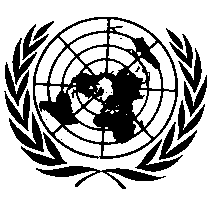 UNITED NATIONS		Supplement 7 to the original series of amendments to UN Regulation No. 86 (Installation of lighting and light-signalling devices for agricultural vehicles) Paragraph 2.20.1., amend to read:"2.20.1. 	"Slow-Moving Vehicles (SMV) rear marking plate", a triangular plate with truncated corners with a characteristic pattern faced with retro-reflective and fluorescent material or devices (class 1); or with retro-reflective materials or devices only (class 2) (see UN Regulation No. 69 or [RRD])."Paragraph 6.1., amend to read:"6.1. 	Main-beam headlamps (UN Regulations Nos. 98, 112 and 113 or [RID])"Paragraph 6.2., amend to read:"6.2. 	Dipped-beam headlamps (UN Regulations Nos. 98, 112 and 113 or [RID])"Paragraph 6.3., amend to read:"6.3. 	Front fog lamps (UN Regulation No. 19 or [RID])"Paragraph 6.4., amend to read:"6.4. 	Reversing lamp(s) (UN Regulation No. 23 or [LSD])"Paragraph 6.5., amend to read:"6.5. 	Direction-indicator lamps (UN Regulation No. 6 or [LSD])"Paragraph 6.7. and 6.7.1., amend to read:"6.7. 	Stop lamps (UN Regulation No. 7 or [LSD])6.7.1. 	Presence: S1 or S2 of devices as described in UN Regulation No. 7 or [LSD]: Mandatory on all vehicles.S3 or S4 of devices as described in UN Regulation No. 7 or [LSD]: Optional on all vehicles."Paragraph 6.8., amend to read:"6.8. 	Front position lamps (UN Regulation No. 7 or [LSD])"Paragraph 6.9., amend to read:"6.9. 	Rear position lamps (UN Regulation No. 7 or [LSD])"Paragraph 6.10., amend to read:"6.10. 	Rear fog-lamps (UN Regulation No. 38 or [LSD])"Paragraph 6.11., amend to read:"6.11. 	Parking lamps (UN Regulations Nos. 77,  7 or [LSD])"Paragraph 6.12., amend to read:"6.12. 	End-outline marker lamps (UN Regulation No. 7 or [LSD])"Paragraph 6.14., amend to read:"6.14. 	Rear retro-reflectors, non-triangular (UN Regulation No. 3 or [RRD])"Paragraph 6.14.2., amend to read:"6.14.2. 	Number: Two or four (see paragraph 6.14.5.1.)."Paragraph 6.15., amend to read:"6.15. 	Side retro-reflectors, non-triangular (UN Regulation No. 3 or [RRD])"Paragraph 6.15.2., amend to read:"6.15.2. 	Number: 	Such that the requirements for longitudinal positioning are complied with. The performances of these devices shall conform to the requirements concerning Class IA or IB retro-reflectors in UN Regulation No. 3 or [RRD].Additional retro-reflecting devices and materials (including two retro-reflectors not complying with paragraph 6.15.4. below), are permitted provided they do not impair the effectiveness of the mandatory lighting and light-signalling devices."Paragraph 6.16., amend to read:"6.16. 	Rear registration plate illuminating device (UN Regulation No. 4 or [LSD])"Paragraph 6.17., amend to read:"6.17. 	Front retro-reflectors, non-triangular (UN Regulation No. 3 or [RRD])"Paragraph 6.18., amend to read:"6.18. 	Side-marker lamps (UN Regulation No. 91 or [LSD])"Paragraph 6.19., amend to read:"6.19. 	Daytime running lamp (UN Regulation No. 87 or [LSD])"Paragraph 6.20., amend to read:"6.20. 	Cornering lamp (UN Regulation No. 119 or [RID])"Paragraph 6.21., amend to read:"6.21. 	Conspicuity markings (UN Regulation No. 104 or [RRD])"Paragraph 6.22., amend to read:"6.22. 	SMV rear marking plate (UN Regulation No. 69 or [RRD])6.22.1. 	Presence: Optional on vehicles with a maximum design speed of not more than 40 km/h. Prohibited on all other vehicles.6.22.2.	Number: According to Annex 15 of UN Regulation No. 69 or Annex 25 of UN Regulation No. [RRD]. 6.22.3.	Arrangement: According to Annex 15 of UN Regulation No. 69 or Annex 25 of UN Regulation No. [RRD]. 6.22.4.	Position Width: According to Annex 15 of UN Regulation No. 69 or Annex 25 of UN Regulation No. [RRD]. Height: No individual specifications. Length: According to Annex 15 of UN Regulation No. 69 or Annex 25 of UN Regulation No. [RRD]. 6.22.5.	Geometric visibility: According to Annex 15 of UN Regulation No. 69 or Annex 25 of UN Regulation No. [RRD]. 6.22.6.	Orientation: According to Annex 15 of UN Regulation No. 69 or Annex 25 of UN Regulation No. [RRD]."Paragraph 6.24., amend to read:"6.24. 	Manoeuvring lamps (UN Regulation No. 23 or [LSD])"Paragraph 6.24.9.2., amend to read:"6.24.9.2. 		The requirement of 6.24.9.1. shall be verified by a drawing or simulation or deemed be satisfied if the installation conditions comply with paragraph 6.2.2. of UN Regulation No. 23 or paragraph 5.10.2. of UN Regulation No. [LSD], as noticed in the communication document in Annex 1, paragraph 9."E/ECE/324/Rev.1/Add.85/Rev.2/Amend.2−E/ECE/TRANS/505/Rev.1/Add.85/Rev.2/Amend.2E/ECE/324/Rev.1/Add.85/Rev.2/Amend.2−E/ECE/TRANS/505/Rev.1/Add.85/Rev.2/Amend.218 November 2019